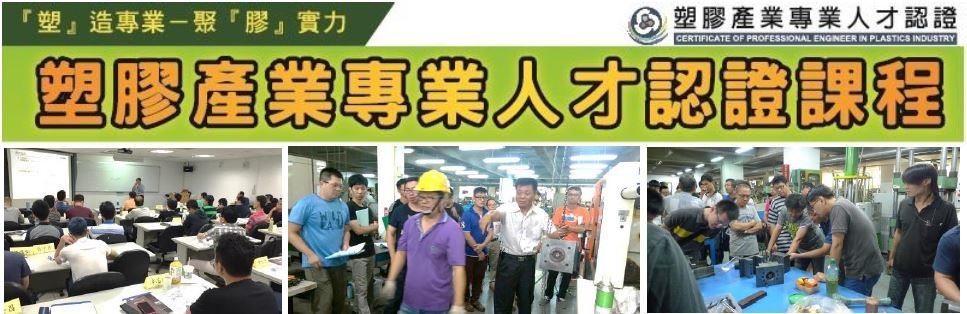 塑膠中心於民國98年籌劃塑膠產業專業人才能力鑑定，建置屬於台灣塑膠產業職能基準及人才能力鑑定，期藉此能協助業界提高能力素質，有效導引相關人才的教育訓練並縮短學用落差，進而提升塑膠產業競爭力。「塑膠產業專業人才認證」自100年舉辦首屆至今，開辦【基礎能力鑑定】、【初級、中級射出成型工程師】、【配管監造工程師】、【複合材料工程師】、【初級塑膠材料應用工程師】等認證考試，已累計超過8,400人次參加報考，逾1,786人次通過取得認證，獲業界認同支持及熱情迴響!110年第十三屆「塑膠產業專業人才認證」將持續辦理塑膠技術基礎能力鑑定、初級射出成型工程師、中級射出成型工程師(111年舉辦，2年舉辦一次)、配管監造工程師、初級複合材料工程師、初級塑膠材料應用工程師共6項項認證考試，希冀透過嚴謹之考證機制，讓通過考核人員符合職能鑑定之各項能力，深獲得業界支持與信賴。本中心依學員需求，且憑藉多年深耕塑膠領域訓練能量，特別規劃針對「塑膠專業人才認證」之輔導課程，依據基礎能力鑑定／初級射出成型工程師之評鑑內容，所需之技能知識規劃，協助忙碌的您~系統化整合知識、重點歸納、提高學習效率，奠定良好塑膠應用基礎。無論您是在學學生、初入塑膠領域或希望統整過去知識者皆適合參訓，訓後參與一年一度的全國公開考試，不僅通過認證更有效幫助工作執行。【95%】 學員滿意度      【100%】超高推薦度     高出【10%】通過率【課程規劃嚴謹】依塑膠產業專業人才認證－「塑膠技術基礎能力鑑定」細部評鑑內容規劃課程。【認證考證輔導】授課方式採密集式系統化整合知識、重點歸納整理。【兼具實務理論】特邀學、業界講師授課，兼具知識與能力。【全台唯一完整】唯一最完整「塑膠產業基礎能力鑑定」輔導認證訓練課程。招生對象：初入塑膠領域或希望統整過去知識者皆適合參訓。有意報考塑膠產業專業人才認證考試者註：請上網下載「塑膠技術基礎能力鑑定-細部評鑑內容」http://www.pidc.org.tw/eschool.php?id=372課程優惠說明： 上課時間：上午9:00~12:00，下午1:00~4:00上課地點：【台北】台大校友會館 (台北市濟南路一段2-1號)【台中】財團法人塑膠工業技術發展中心 (台中市西屯區工業39路59號)報名方式：線上報名：http://www.pidc.org.tw；傳真報名：(04)2350-7998E-mail報名：Liz37@pidc.org.tw、Amber-yang1013@pidc.org.tw課程諮詢專線：(台北班) (04)2350-7998 #412楊小姐(台中班) (04)2350-7998 #404楊小姐退費方式：1. 開課前五天前取消，得全額退費。開課前五天內取消者，則酌收學費之10％手續費。 2. 開課前兩日取消者，恕不退費。注意事項：認證輔導課程目的為協助系統歸納資料，非認證考試通過保證。認證細部評鑑內容(考試範圍)及認證考試簡章請至認證官網恕不接受當日現場報名和繳費，請先行繳費以完成報名程序，並確保您的座位。開課前三天，將以Mail或傳真方式提供「上課通知單」，若於上課前未收到上課通知單者，請與塑膠中心聯絡。若遇不可抗力之因素，塑膠中心保留課程延期或更改講師及內容之權利。請於報名繳費後來電確認是否報名成功，以確立報名手續完成。認證考試資訊：110年度塑膠產業專業人才認證輔導課程報名表課程名稱：□台北場-【塑膠產業專業人才認證系列】塑膠技術基礎能力訓練課程COPE0-1100320課程名稱：□台中場-【塑膠產業專業人才認證系列】塑膠技術基礎能力訓練課程COPE0-1100515財團法人塑膠工業技術發展中心個人資料蒐集、處理及利用之告知暨同意書財團法人塑膠工業技術發展中心(下稱本中心)為了執行課程/研討會活動將蒐集、處理及利用您的個人資料(下稱個資)，僅先告知下列事項：一、蒐集目的：109教育或訓練行政、調查、157統計與研究分析等相關事宜。二、個資類別：C001辨識個人者、C039執照或其他許可、C052資格或技術、C061現行之受僱情形。三、利用期間：至蒐集目的消失為止。 四、利用地區：除蒐集之目的涉及國際業務或活動外，本中心將僅於中華民國領域內利用您的個資。五、利用者：本中心及與本中心有業務往來之公務及非公務機關。六、利用方式：在不違反蒐集目的的前提下，以網際網路、電子郵件、書面、傳真及其他合法方式利用之。七、您得以書面主張下列權利：(一)查詢或請求閱覽。(二)請求製給複製本。(三)請求補充或更正。(四)請求停止蒐集、處理及利用。(五)請求刪除。若有上述需求，請與本中心承辦人員吳艾樺(電話：04-23595900#805； E-mail：ellen61567@pidc.org.tw )聯繫，本中心將依法進行回覆。八、若未提供正確個資，本中心將無法提供您特定目的範圍內之相關服務。九、對於本中心所持有您的個資，本中心會按照政府相關法規保密並予以妥善保管。財團法人塑膠工業技術發展中心 謹啟本人已瞭解上述事項並同意塑膠中心於上述蒐集目的範圍內，合理蒐集、處理或利用本人之個人資料。110年度塑膠產業專業人才認證課程 時程表110年度塑膠產業專業人才認證課程 時程表110年度塑膠產業專業人才認證課程 時程表110年度塑膠產業專業人才認證課程 時程表110年度塑膠產業專業人才認證課程 時程表級別課程名稱時數地點上課日期基礎【塑膠產業專業人才認證】塑膠技術基礎能力訓練課程36台北110/03/20(六)-110/05/08(六)基礎【塑膠產業專業人才認證】塑膠技術基礎能力訓練課程36台中110/05/15(六)-110/07/24(六)初級台中班【初級射出成型工程師】單元一：塑膠材料課程18台中110/09/25(六)-110/10/02(六)初級台中班【初級射出成型工程師】單元二：射出成型技術課程54台中110/07/24(六)-110/08/29(日)初級台中班【初級射出成型工程師】單元三：塑膠模具課程24台中110/09/04(六)-110/09/12(日)初級台南班【初級射出成型工程師】單元一：塑膠材料課程18台南110/04/24(六)-110/05/08(六)初級台南班【初級射出成型工程師】單元二：射出成型技術課程54台南110/03/20(六)-110/04/18(日)初級台南班【初級射出成型工程師】單元三：塑膠模具課程24台南110/05/15(六)-110/05/23(日)【塑膠產業專業人才認證系列】塑膠技術基礎能力訓練課程【塑膠產業專業人才認證系列】塑膠技術基礎能力訓練課程【塑膠產業專業人才認證系列】塑膠技術基礎能力訓練課程台北場上課日期: 110/03/20(六)、03/27(六)、04/10(六)、04/17(六)、04/24(六)、05/08(六)台中場上課日期: 110/05/15(六)、06/26(六)、07/03(六)、07/10(六)、07/17(六)、07/24(六)台北場上課日期: 110/03/20(六)、03/27(六)、04/10(六)、04/17(六)、04/24(六)、05/08(六)台中場上課日期: 110/05/15(六)、06/26(六)、07/03(六)、07/10(六)、07/17(六)、07/24(六)台北場上課日期: 110/03/20(六)、03/27(六)、04/10(六)、04/17(六)、04/24(六)、05/08(六)台中場上課日期: 110/05/15(六)、06/26(六)、07/03(六)、07/10(六)、07/17(六)、07/24(六)單元名稱 時數課程內容塑膠材料特性概論６1. 材料分類概說(1)塑膠材料的分子結構與特性(2)塑膠材料的分類2. 常用塑膠的特性與用途介紹(1)熱塑型塑膠：PE、PP、PMMA、ABS、PVC、PA、PC、POM、PET、PS(2)熱固型塑膠：PF、UF、MF、UP、EP、PU(3)熱可塑性彈性體：TPU、TPR、TPB(4)特殊工程塑膠：LCP、PPO、PEEK、PAI、PPS、PEI塑膠添加劑概論６塑膠添加劑種類介紹：安定劑、可塑劑、耐燃劑、滑劑、填充劑與補強劑、衝擊改質劑、發泡劑、著色劑、其他劑類(功能形等)塑膠材料各類性質檢測介紹121. 基本物性：比重、比熱、吸水率2. 機械性質：抗張強度及伸長率 、彎曲強度、壓縮強度、衝擊強度、硬度、潛變性質3. 熱性質：玻璃轉移點、熱變形溫度、軟化點、熔點、熱劣解溫度、收縮率、耐燃性、熱傳導係數、熱膨脹係數 4. 化學性質：耐酸性、耐鹼性、耐有機溶劑5. 電氣性質：介電常數、絕緣破壞強度、耐電弧性、電磁波干擾遮蔽性6. 耐候性質：耐候試驗、耐寒試驗7. 光學性質：光澤、透明性、霧度、折射率、光彈性質8. 加工性質：熔融指數、流長比、黏度塑膠加工與製程原理121. 射出成型 2. 押出加工 3.熱壓成型 4. 中空成型 5. 迴轉成型 6.吹膜押出 7. 真空成型 8.混練加工 9. 其他加工與製程原理介紹(二次/三次加工)講師介紹講師介紹講師介紹邱政文 博士現任財團法人塑膠工業技術發展中心 副總經理邱政文 博士學歷美國奧本大學材料 博士邱政文 博士專長高分子複合材料、機械整合、資訊整合陳明坤 經理現任財團法人塑膠工業技術發展中心 分析技術部 經理陳明坤 經理經歷經濟部工業局「化學工業科技人才培訓計畫」講師/勞委會職訓局「勞工在職進修訓練計畫」講師。授課內容為高分子檢測技術、高分子材質鑑定、食品包材檢測技術等。陳明坤 經理專長實驗室輔導 /Dr.P不良品問題分析解決 /能力試驗 /標準品製作 /高分子材料檢測黃俊欽 博士現任國立高雄科技大學模具工程系 教授黃俊欽 博士學歷國立成功大學化工博士黃俊欽 博士專長塑膠加工成形、押出、射出、吹膜、塑膠押出模頭設計、塑膠射出成型、模具設計、模具CAE、塑膠光學元件開發等領域，二十年以上教學研究及國內外企業輔導經驗。課程時數定價早鳥優惠【專案】早鳥優惠【專案】學生優惠5折課程時數定價台北班限2/20(六)前繳費台中班限4/15(四)前繳費開課十日前繳費享9折在校學生塑膠技術基礎能力訓練課程3619,000早鳥特惠$16,500$17,1009,500註: **因應本中心會計稽核制度，手續費(含繳款或申請退費)需由學員負擔，且優惠恕不併用，匯款日期需符合下列優惠方案，方適用優惠金額，凡享有折扣資格者請於匯款時自動扣除，溢繳者恕不退費**　1.以上費用含講義、午餐及稅。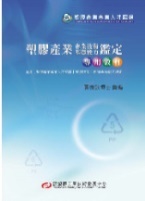 　2.在校學生不含在職專班學生，並須出示學生證明文件。  【早鳥優惠專案】 (台北班限2/20(六)前繳費；台中班限4/15(四)前繳費)：【贈送書籍】加碼贈送「塑膠產業基礎能力鑑定專用教材」乙本，價值950元。註: **因應本中心會計稽核制度，手續費(含繳款或申請退費)需由學員負擔，且優惠恕不併用，匯款日期需符合下列優惠方案，方適用優惠金額，凡享有折扣資格者請於匯款時自動扣除，溢繳者恕不退費**　1.以上費用含講義、午餐及稅。　2.在校學生不含在職專班學生，並須出示學生證明文件。  【早鳥優惠專案】 (台北班限2/20(六)前繳費；台中班限4/15(四)前繳費)：【贈送書籍】加碼贈送「塑膠產業基礎能力鑑定專用教材」乙本，價值950元。註: **因應本中心會計稽核制度，手續費(含繳款或申請退費)需由學員負擔，且優惠恕不併用，匯款日期需符合下列優惠方案，方適用優惠金額，凡享有折扣資格者請於匯款時自動扣除，溢繳者恕不退費**　1.以上費用含講義、午餐及稅。　2.在校學生不含在職專班學生，並須出示學生證明文件。  【早鳥優惠專案】 (台北班限2/20(六)前繳費；台中班限4/15(四)前繳費)：【贈送書籍】加碼贈送「塑膠產業基礎能力鑑定專用教材」乙本，價值950元。註: **因應本中心會計稽核制度，手續費(含繳款或申請退費)需由學員負擔，且優惠恕不併用，匯款日期需符合下列優惠方案，方適用優惠金額，凡享有折扣資格者請於匯款時自動扣除，溢繳者恕不退費**　1.以上費用含講義、午餐及稅。　2.在校學生不含在職專班學生，並須出示學生證明文件。  【早鳥優惠專案】 (台北班限2/20(六)前繳費；台中班限4/15(四)前繳費)：【贈送書籍】加碼贈送「塑膠產業基礎能力鑑定專用教材」乙本，價值950元。註: **因應本中心會計稽核制度，手續費(含繳款或申請退費)需由學員負擔，且優惠恕不併用，匯款日期需符合下列優惠方案，方適用優惠金額，凡享有折扣資格者請於匯款時自動扣除，溢繳者恕不退費**　1.以上費用含講義、午餐及稅。　2.在校學生不含在職專班學生，並須出示學生證明文件。  【早鳥優惠專案】 (台北班限2/20(六)前繳費；台中班限4/15(四)前繳費)：【贈送書籍】加碼贈送「塑膠產業基礎能力鑑定專用教材」乙本，價值950元。註: **因應本中心會計稽核制度，手續費(含繳款或申請退費)需由學員負擔，且優惠恕不併用，匯款日期需符合下列優惠方案，方適用優惠金額，凡享有折扣資格者請於匯款時自動扣除，溢繳者恕不退費**　1.以上費用含講義、午餐及稅。　2.在校學生不含在職專班學生，並須出示學生證明文件。  【早鳥優惠專案】 (台北班限2/20(六)前繳費；台中班限4/15(四)前繳費)：【贈送書籍】加碼贈送「塑膠產業基礎能力鑑定專用教材」乙本，價值950元。項目考試地點考試日期塑膠技術基礎能力鑑定台中110/10/17 (日)初級射出成型工程師台中台南110/10/16 (六)公司全名      (發票抬頭)      (發票抬頭)      (發票抬頭)      (發票抬頭)公司統編營業項目員工人數聯絡地址□□□□□□□□□□□□□□□□□□□□聯絡電話            分機人資人員E-Mail傳真號碼參加者姓名身分證字號西元年月日學歷部門/職稱連絡電話/手機號碼連絡電話/手機號碼聯絡電話：              分機聯絡電話：              分機★E-Mail：                              (上課通知以Mail、簡訊為主)★E-Mail：                              (上課通知以Mail、簡訊為主)★E-Mail：                              (上課通知以Mail、簡訊為主)★E-Mail：                              (上課通知以Mail、簡訊為主)★手機：★手機：聯絡電話：              分機聯絡電話：              分機★E-Mail：                         ★E-Mail：                         ★E-Mail：                         ★E-Mail：                         ★手機：★手機：聯絡電話：              分機聯絡電話：              分機★E-Mail：                        ★E-Mail：                        ★E-Mail：                        ★E-Mail：                        ★手機：★手機：繳費方式※恕不接受現場繳費，請先行繳費並來電告知繳費資訊(日期/金額/帳號後五碼)以方便核對確認※即期支票－抬頭：財團法人塑膠工業技術發展中心 (郵寄至40768台中市工業39路59號，知識發展組收)ATM/匯款－中國信託商業銀行台中分行(銀行代號：822，帳號：026540017045，戶名：財團法人塑膠工業技術發展中心) 帳號後五碼：□□□□□※恕不接受現場繳費，請先行繳費並來電告知繳費資訊(日期/金額/帳號後五碼)以方便核對確認※即期支票－抬頭：財團法人塑膠工業技術發展中心 (郵寄至40768台中市工業39路59號，知識發展組收)ATM/匯款－中國信託商業銀行台中分行(銀行代號：822，帳號：026540017045，戶名：財團法人塑膠工業技術發展中心) 帳號後五碼：□□□□□※恕不接受現場繳費，請先行繳費並來電告知繳費資訊(日期/金額/帳號後五碼)以方便核對確認※即期支票－抬頭：財團法人塑膠工業技術發展中心 (郵寄至40768台中市工業39路59號，知識發展組收)ATM/匯款－中國信託商業銀行台中分行(銀行代號：822，帳號：026540017045，戶名：財團法人塑膠工業技術發展中心) 帳號後五碼：□□□□□※恕不接受現場繳費，請先行繳費並來電告知繳費資訊(日期/金額/帳號後五碼)以方便核對確認※即期支票－抬頭：財團法人塑膠工業技術發展中心 (郵寄至40768台中市工業39路59號，知識發展組收)ATM/匯款－中國信託商業銀行台中分行(銀行代號：822，帳號：026540017045，戶名：財團法人塑膠工業技術發展中心) 帳號後五碼：□□□□□※恕不接受現場繳費，請先行繳費並來電告知繳費資訊(日期/金額/帳號後五碼)以方便核對確認※即期支票－抬頭：財團法人塑膠工業技術發展中心 (郵寄至40768台中市工業39路59號，知識發展組收)ATM/匯款－中國信託商業銀行台中分行(銀行代號：822，帳號：026540017045，戶名：財團法人塑膠工業技術發展中心) 帳號後五碼：□□□□□※恕不接受現場繳費，請先行繳費並來電告知繳費資訊(日期/金額/帳號後五碼)以方便核對確認※即期支票－抬頭：財團法人塑膠工業技術發展中心 (郵寄至40768台中市工業39路59號，知識發展組收)ATM/匯款－中國信託商業銀行台中分行(銀行代號：822，帳號：026540017045，戶名：財團法人塑膠工業技術發展中心) 帳號後五碼：□□□□□附  註若您想定期收到塑膠e學苑課程/研討會電子報，請掃描右方QRcode未來想定期收到培訓膠點(兩月/次)請填妥下方資訊收件人：                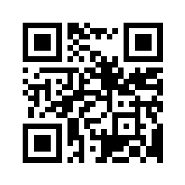 郵遞地址：□同上報名表  □其他住址：                                                       若您想定期收到塑膠e學苑課程/研討會電子報，請掃描右方QRcode未來想定期收到培訓膠點(兩月/次)請填妥下方資訊收件人：                郵遞地址：□同上報名表  □其他住址：                                                       若您想定期收到塑膠e學苑課程/研討會電子報，請掃描右方QRcode未來想定期收到培訓膠點(兩月/次)請填妥下方資訊收件人：                郵遞地址：□同上報名表  □其他住址：                                                       若您想定期收到塑膠e學苑課程/研討會電子報，請掃描右方QRcode未來想定期收到培訓膠點(兩月/次)請填妥下方資訊收件人：                郵遞地址：□同上報名表  □其他住址：                                                       若您想定期收到塑膠e學苑課程/研討會電子報，請掃描右方QRcode未來想定期收到培訓膠點(兩月/次)請填妥下方資訊收件人：                郵遞地址：□同上報名表  □其他住址：                                                       若您想定期收到塑膠e學苑課程/研討會電子報，請掃描右方QRcode未來想定期收到培訓膠點(兩月/次)請填妥下方資訊收件人：                郵遞地址：□同上報名表  □其他住址：                                                       塑膠中心知識發展部向您蒐集之個人資料(公司名稱、姓名、電話及電子郵件地址等)，將嚴格遵守中華民國個資法規定，僅限本中心行銷管理、課後服務範圍之相關業務使用，本中心會以嚴謹的態度與具體作為，來保護及管理您的個人資料。當然，您亦可拒絕提供相關資料，惟可能無法即時享有本中心提供的各項服務。若您不想收到課程廣告，請於上班時間(08:30-17:30)來電（04）2359-5900 轉 知識發展部 告知，謝謝。塑膠中心知識發展部向您蒐集之個人資料(公司名稱、姓名、電話及電子郵件地址等)，將嚴格遵守中華民國個資法規定，僅限本中心行銷管理、課後服務範圍之相關業務使用，本中心會以嚴謹的態度與具體作為，來保護及管理您的個人資料。當然，您亦可拒絕提供相關資料，惟可能無法即時享有本中心提供的各項服務。若您不想收到課程廣告，請於上班時間(08:30-17:30)來電（04）2359-5900 轉 知識發展部 告知，謝謝。塑膠中心知識發展部向您蒐集之個人資料(公司名稱、姓名、電話及電子郵件地址等)，將嚴格遵守中華民國個資法規定，僅限本中心行銷管理、課後服務範圍之相關業務使用，本中心會以嚴謹的態度與具體作為，來保護及管理您的個人資料。當然，您亦可拒絕提供相關資料，惟可能無法即時享有本中心提供的各項服務。若您不想收到課程廣告，請於上班時間(08:30-17:30)來電（04）2359-5900 轉 知識發展部 告知，謝謝。塑膠中心知識發展部向您蒐集之個人資料(公司名稱、姓名、電話及電子郵件地址等)，將嚴格遵守中華民國個資法規定，僅限本中心行銷管理、課後服務範圍之相關業務使用，本中心會以嚴謹的態度與具體作為，來保護及管理您的個人資料。當然，您亦可拒絕提供相關資料，惟可能無法即時享有本中心提供的各項服務。若您不想收到課程廣告，請於上班時間(08:30-17:30)來電（04）2359-5900 轉 知識發展部 告知，謝謝。塑膠中心知識發展部向您蒐集之個人資料(公司名稱、姓名、電話及電子郵件地址等)，將嚴格遵守中華民國個資法規定，僅限本中心行銷管理、課後服務範圍之相關業務使用，本中心會以嚴謹的態度與具體作為，來保護及管理您的個人資料。當然，您亦可拒絕提供相關資料，惟可能無法即時享有本中心提供的各項服務。若您不想收到課程廣告，請於上班時間(08:30-17:30)來電（04）2359-5900 轉 知識發展部 告知，謝謝。塑膠中心知識發展部向您蒐集之個人資料(公司名稱、姓名、電話及電子郵件地址等)，將嚴格遵守中華民國個資法規定，僅限本中心行銷管理、課後服務範圍之相關業務使用，本中心會以嚴謹的態度與具體作為，來保護及管理您的個人資料。當然，您亦可拒絕提供相關資料，惟可能無法即時享有本中心提供的各項服務。若您不想收到課程廣告，請於上班時間(08:30-17:30)來電（04）2359-5900 轉 知識發展部 告知，謝謝。塑膠中心知識發展部向您蒐集之個人資料(公司名稱、姓名、電話及電子郵件地址等)，將嚴格遵守中華民國個資法規定，僅限本中心行銷管理、課後服務範圍之相關業務使用，本中心會以嚴謹的態度與具體作為，來保護及管理您的個人資料。當然，您亦可拒絕提供相關資料，惟可能無法即時享有本中心提供的各項服務。若您不想收到課程廣告，請於上班時間(08:30-17:30)來電（04）2359-5900 轉 知識發展部 告知，謝謝。